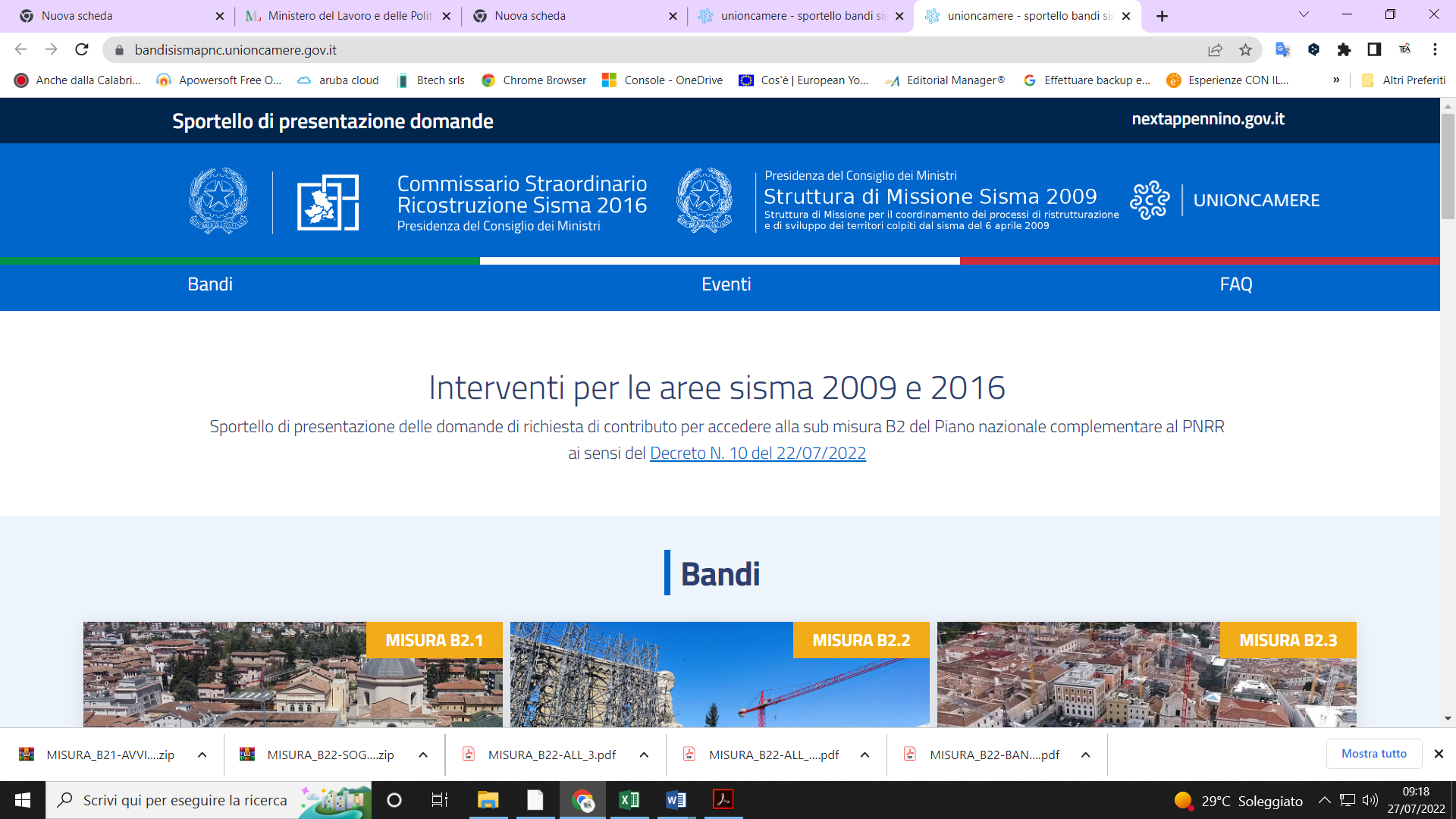 MODELLO RICHIESTA CHIARIMENTI“Contributi destinati a soggetti pubblici per Accordi e Partenariati speciali pubblico-privato per la valorizzazione del patrimonio culturale, ambientale e pubblico”Misura B2.2 del Programma unitario di intervento - Interventi per le aree del terremoto del 2009 e 2016 del Piano nazionale complementare al Piano nazionale di ripresa e resilienzaMISURA:B.2.2ARTICOLO/I DEL BANDO CUI FA RIFERIMENTO LA FAQ:SOGGETTO RICHIEDENTEDATAOGGETTO:RICHIESTARICHIESTA